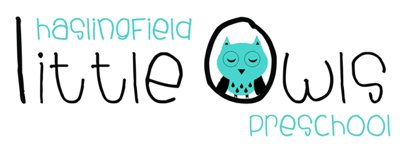 Week 6 Weekly Newsletter 8th July 2020Dear Little Owls Families,This week… The children have engaged in some amazing camping role play this week, even creating an aeroplane to go to their camp site in! We have also been learning how to whittle sticks and all the safety involved in this. Our highlight was definitely Tim Offord very kindly bringing in and setting up a campfire for us. We saw Abby try (!!) to light a fire using a flint...a great demonstration of perseverance and problem solving!! Luckily matches were at the ready. We sung songs around the campfire, drank hot chocolate and toasted marshmallows. We are learnt the ‘respect’ position that is important to be in when near the fire and also about not walking through the fire circle.Next week...The children have been role playing and talking lots about camping so next week we will be putting up a tent for them to explore. We are going to be toasting marshmallows over a fire, making hot chocolate (everything in moderation including moderation itself!), making nature crowns, den-making and whittling the poles.Songs  All the other summer songs which the children are loving!StoriesWhat the Ladybird heard on HolidayStarting School booksYoga BabiesRainbow rule We share and take turns - we will read ‘Bear ten Learns to Share’ as a discussion starter. Thank you!Another huge THANK YOU so the amazing Sheila Walker who has made us the most beautiful Little Owls blanket! It is currently up inside in the window by the gate so you can see. Please thank her if you see her around the village!Little Owls Parent and Carer Questionnaire 2019-2020We always highly value the views, opinions and experiences that you and your child/ren have of Little Owls. This is invaluable in helping us develop as a Preschool and is the most important information that feeds into our Action Plan for the following year. Therefore we would really, really appreciate your time to completer our questionnaire. To access this please use this link: https://www.surveymonkey.co.uk/r/KLLZQFJ Please complete one survey per family. Thank you!FruitPLEASE remember to name fruit-there were a few upsets this week about whose apple was who ☹.StaffSarah Rittman will be in Little Owls on Monday and Tuesday afternoons until the end of term. Welcome Sarah!PhotographsPlease ensure you buy any photos ASAP!Dates for your Diary Last Day of the term: Tuesday 21st July We hope you enjoy your weekend and we look forward to seeing you all next week! Best wishes from Abby, Caroline, Hayley, Julie, Sarah and SobiaThe Little Owls Team 07704 908109 